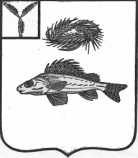                                      АДМИНИСТРАЦИЯНОВОСЕЛЬСКОГО МУНИЦИПАЛЬНОГО ОБРАЗОВАНИЯ
ЕРШОВСКОГО РАЙОНА  САРАТОВСКОЙ  ОБЛАСТИ                                               РАСПОРЯЖЕНИЕот 18 октября 2016 года                                                                     №22« О мерах профилактики противопожарнойбезопасности  в жилом секторе на территории Новосельского муниципального образования восенне-зимний период 2016-2017 г.г.»              Для организации проведения профилактической работы в жилом секторе Новосельского муниципального образования , по противопожарной безопасности в осенне-зимний период 2014-2015 г.г.,   необходимо:Усилить работу профилактической группы по профилактике пожаров в осенне-зимний пожароопасный период.Продолжить распространение памяток, инструкций на противопожарную тематику для населения по профилактике пожаров в жилом секторе  путем размещения  в наиболее посещаемых общественных местах и  подворного обхода.Провести проверку наружного противопожарного водоснабжения.Регулярно проводить рейды по проверке мест проживания лиц, злоупотребляющих алкогольными напитками, одиноко проживающих пенсионеров, неблагополучных и многодетных семей.Провести сходы граждан в населенных пунктах Новосельского муниципального образования по вопросам пожарной безопасности.И.о. главы администрацииНовосельского МО :                                                                 Н.А. Королёва.